TRƯỜNG ĐẠI HỌC NHA TRANG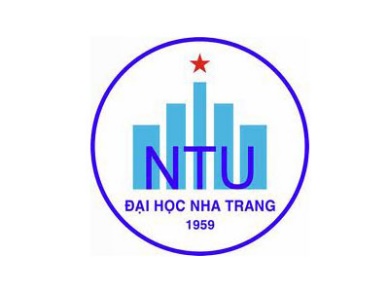 Khoa: Ngoại ngữBộ môn: Thực hành TiếngĐỀ CƯƠNG HỌC PHẦN(Ban hành kèm theo Quyết định số 1219/QĐ-ĐHNT ngày 16 tháng 11 năm 2021 của Hiệu trưởng Trường Đại học Nha Trang)1. Thông tin về học phần:Tên học phần:						Tiếng Việt: Tiếng Trung B1.1Tiếng Anh: CHINESE B1.1			Mã học phần:			FLS397		Số tín chỉ:			4(4-0)Đào tạo trình độ:		Đại học					Học phần tiên quyết:	Tiếng Trung A2.2	2. Mô tả học phần: 	Học phần cung cấp cho người học kiến thức cơ bản về cách phát âm, ngữ pháp, từ vựng có liên quan đến các chủ đề liên quan đến học tập, thể thao, thi cử và thành tích, tổ chức tiệc. Ngoài ra người học còn được thực hành 4 kỹ năng nghe, nói, đọc, viết trong những tình huống đơn giản thuộc các chủ đề trên và làm bài tập, luyện đề thi HSK, TOCFL. Sinh viên học xong học phần này đạt được kỹ năng tương đương trình độ tiền HSK 3.3. Mục tiêu:			-  Giúp sinh viên nghe hiểu các thông tin cơ bản , đồng thời có đủ kỹ năng và kiến thức cơ bản để giao tiếp trong các tình huống liên quan đến các chủ đề trên.-  Giúp người học có đủ kiến thức ngôn ngữ ( từ vựng, ngữ pháp, ngữ âm...), kiến thức về văn hóa xã hội và các kỹ năng cần thiết để có thể trình bày các chủ đề liên quan đến học phần.- Giúp người học có đủ năng lực ngôn ngữ tương đương với trình độ HSK3 hoặc A2+( khung tham chiếu ngôn ngữ chung của Châu Âu- CECR)4. Chuẩn đầu ra (CLOs): Sau khi học xong, người học có thể:Vận dụng từ vựng về các chủ đề khác nhau trong cuộc sống như học tập, thể dục thể thao, thi cử và thành tích, tiệc tùng.Ghi lại được những thông tin trong các cuộc hội thoại, độc thoại liên quan đến chủ đề trên và có thể nói phản xạ bằng câu ngắn hoặc câu dài, giúp đối phương hiểu được ý bản thân muốn biểu đạt.Tóm tắt được ý chính, đọc hiểu lấy thông tin chi tiết của các bài giảng, độc thoại, hội thoại, đoạn phỏng vấn dài được trình bày rõ ràng với những cấu trúc quen thuộc.Vận dụng một số kỹ thuật làm bài để  làm các dạng bài tập (trắc nghiệm khách quan chọn đáp án đúng, điền từ, xác định thông tin đúng, sai theo bài nghe, đọc, viết câu, viết đoạn, trình bày ý tưởng cá nhân bằng câu, đoạn v.v) để làm các dạng bài kiểm tra quốc tế HSK3.Tích cực tham gia vào các hoạt động trong giờ học, có tinh thần hợp tác làm việc theo cặp/nhóm.5. Ma trận tương thích giữa Chuẩn đầu ra học phần với Chuẩn đầu ra CTĐT ngành Ngôn ngữ Anh: 6. Nội dung:	7. Phương pháp dạy học: 8. Đánh giá kết quả học tập: 9. Tài liệu dạy học: Ngày cập nhật: 17/11/2022	CHỦ NHIỆM HỌC PHẦN	                    TRƯỞNG BỘ MÔN         ThS. Phạm Thị Minh Châu	                      ThS. Ngô Quỳnh HoaBAN CHỦ NHIỆM CTĐT	                                                           TS. Võ Nguyễn Hồng LamCĐR HP (CLOs)CĐR CTĐT (PLOs)CĐR CTĐT (PLOs)CĐR CTĐT (PLOs)CĐR CTĐT (PLOs)CĐR CTĐT (PLOs)CĐR CTĐT (PLOs)CĐR CTĐT (PLOs)CĐR CTĐT (PLOs)CĐR CTĐT (PLOs)CĐR CTĐT (PLOs)CĐR HP (CLOs)12345678910aXXXbXXXcXXXdXXXeXXXTT.Chủ đềNhằm đạt CLOsSố tiếtSố tiếtTT.Chủ đềNhằm đạt CLOsLTTH11.11.2Giới thiệu môn học và học tập phương phápGiới thiệu nội dung học phần Tiếng Trung B1.1Phương pháp học tiếng Trung.e202Học tập (bài 23 Boya + bài 9 汉语听力入门基础篇)Ngữ âm và chữ Hán liên quan đến chủ đềKết cấu 如果...就...、只有...才...、只要…就…Bổ ngữ thời lượng, động lượng, số lượnga,b,c,d,e 1503Thi cử và thành tích học tập (bài 26, 28 Boya + bài 15 汉语听力入门基础篇)Ngữ âm và chữ Hán liên quan đến chủ đề快/快要/要....了Tổng hợp năng nguyện động từBổ ngữ trạng tháia,b,c,d,e1504Thể thao (bài 24, 25 Boya + bài 8 汉语听力入门基础篇)Ngữ âm và chữ Hán liên quan đến chủ đềTổng hợp câu so sánhCâu cầu khiếnCâu phản vấnTrật tự trạng ngữ trong câua,b,c,d,e1405Tiệc tùng (bài 29, 30 Boya + bài 20 汉语听力入门基础篇)Ngữ âm và chữ Hán liên quan đến chủ đềTổng hợp giới từ cơ bảnTổng hợp bổ ngữ kết quảa,b,c,d,e140TT.Phương pháp dạy họcÁp dụng cho chủ đềNhằm đạt CLOs1Thuyết giảng, thảo luận1e2Thuyết giảng, thảo luận nhóm, sắm vai, người học trình bày.2a,b,c,d,e3Thuyết giảng, sắm vai, thảo luận, nghiên cứu tình huống.3,4a,b,c,d,e4Thuyết giảng, sắm vai, nghiên cứu tình huống5a,b,c,d,eTT.Hoạt động đánh giáNhằm đạt CLOsTrọng số (%)1Đánh giá quá trìnha, b, c, e30%1Đánh giá quá trìnha, b, c, e30%2Thi giữa kỳa, b, c, d, e30%3Thi cuối kỳa, b, c, e40%TT.Tên tác giảTên tài liệuNăm xuất bảnNhà xuất bảnĐịa chỉ khai thác tài liệuMục đích sử dụngMục đích sử dụngTT.Tên tác giảTên tài liệuNăm xuất bảnNhà xuất bảnĐịa chỉ khai thác tài liệuTài liệu chínhTham khảo1Lý Hiểu KỳGiáo trình Hán ngữ BoYa sơ cấp 12017Đại học Quốc gia Hà NộiGiáo viên cung cấpX2Mao Duyệt, Triệu Tú Quyên, Chu Duyệt汉语听力速成-基础篇2016Nhà xuất bản tổng hợp thành phố Hồ Chí MinhX3Mã Tiễn PhiLuyện nói tiếng TQ cấp tốc trình độ sơ cấp2018Nhà xuất bản tổng hợp thành phố Hồ Chí MinhX5Lương Diệu VinhĐàm thoại tiếng TQ cho người bắt đầu2006NXB Tổng hợp TP HCMX6Nguyễn Hữu TríThực hành ngữ pháp Tiếng Hán hiện đại2003Nhà xuất bản Đà NẵngX7Vinh Kế HoaPhát triển Tiếng Hán (nói sơ cấp)2017Nhà xuấtbản Đại học Ngôn ngữ Bắc KinhX8Vương Thục HồngPhát triển Tiếng Hán ( tổng hợp sơ cấp2017Nhà xuấtbản Đại học Ngôn ngữ Bắc KinhX9Tiếu Hề CườngGiáo trình cường hóa Hán ngữ (quyển nghe nói 1)2008Nhà xuất bản Đại học  Bắc KinhX10WebsiteHọc tiếng Hán onlinehttp://www.chinese.cn/onlinelearningX